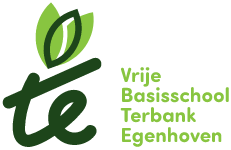 Dinsdag,   8 maart 2022 
Ouderraad EgenhovenAanwezig:Francisca, tante Katelijne, Marie, Natalie, Martine, Niels, tante Vanessa, Pieter, juf Carla, Susana, meester PeterGeexcuseerd: tante Brigitte, juf Vinke, juf Annelore, juf Lieve, Jana, juf Sanne, Dorien, tante Eva, juf Magda, juf Sofie, juf EllenActiepuntenReparatie klimrek: is in ordeFrietjesfeestKinderen waren super enthousiastBakken ging vlot, maar nieuwe friteuse zou nodig zijn voor volgend jaarScenario opstellen zou handig zijn naar de toekomst toeKoffiekletsVolgende data: Woensdag 16/03, Vrijdag 22/04, Maandag 30/05, Woensdag 22/06VerkoopGeen extra lente-verkoop wegens andere komende acties zoals vastenactie, koekenverkoop voor bosklassenSchoolraadGepland op 9 maartMusicalDatum: 25 en 26 maartPasenAangezien Pasen laat valt, geen paaseierenraap op schoolSchoolfeestDatum: zaterdag 21 meiThema: sprookjesWordt uitgebreid naar donderdag en vrijdag: 2 springkastelenCoronamaatregelenWarme maaltijden starten pas na Paasvakantie – moet opnieuw voor ingeschreven wordenNaschools turnen start opnieuw voor lagere school vanaf week 14 maartWerken polyvalente zaalNieuwe erfpacht moet eerst geregistreerd worden (21 maart)Werken zullen niet starten voor de grote vakantieVergroening speelplaatsDossier ontwerpfase goedgekeurdDonderdag komt tuinarchitect kijkenVariaKlusjesdag: 23 of 24 april?  Leerkrachten bespreken eerst of er taken zijn.Zandbak: paal zonnetent moet hersteld worden – juf Carla kijkt naSteps mogen terug op de speelplaats (kleuters alleen) – juf Carla zal mailtje sturen naar de oudersVolgende ouderraad: dinsdag 10 mei 2022  